__云南巧家 捷豹路虎希望小学   资料情况综览表2  基本信息收集2.1 地理位置：捷豹路虎希望小学位于云南省昭通市巧家县马树镇草皮地村。该校海拔2500米，冬天时间长，气温最低低于零度，夏天最高气温30度，冬天会下雪，春季大风，夏季为雨季，基本不需要短袖。2.2 基础设施：教室：17间教室，每班均有触摸式电子显示屏，个别班级没网。3间办公室（志愿者2间），有电脑，有打印机。音乐室1间，使用较少，有少量乐器，但基本未投入使用。实验室1间，器材新，种类多，目前使用较少，基本只有志愿者使用。美术室1间，有足够画板和画笔，目前使用较少，基本只有志愿者使用。计算机室1间，新配有四十余台计算机，目前使用较少，志愿者使用较多。图书阅览室1间，藏书数目较多但管理松散。体育设施：篮球场三个，足球门两个，儿童篮球架六个。常规健身器材十余种网络： 办公室有无线网络。宿舍： 教师宿舍：两栋教室宿舍楼，房间规格为一室一厅一厨一卫，通水电。学生宿舍：一栋学生宿舍楼。食堂： 一栋两层的食堂，学生在校期间，老师中午和晚上可以在食堂就餐，周末需自己解决交通： 学校到马树镇上要在赶集天才有载客的面包车，15块一趟，平时没有。平时去镇上有摩托，30一次。正常出行志愿者有一辆电瓶车，可以轮流去镇上。镇上到巧家县城有两趟车，分别是8:00和12:00，在县城返回马树镇只有一趟车，时间是下午15:00。2.3 学情信息：师生情况：教师：共29名教师，其中包括18名当地老师，2名实习老师，9名志愿者老师。学生：全校学生共计548人，幼儿园3个班，一至五年级各2个班，六年级3个班，一共16个班。3  项目内容信息：3.1 常规课程：语文、数学、英语、思品和科学课程正常开展。其中，英语课程主要由志愿者教师负责。3.2 素质/拓展课程：音体美课程排进课表，但当地老师班级的此类课程会被主课占用，志愿者教师班级会正常开展。3.3 其他课程/活动：每周会有阅读、书法等课程，但主要在志愿者班级开展较多；同时，志愿者老师会在课后开展篮球社、合唱团等兴趣类社团活动。4  项目发展情况：4.1 安全保障：1.民风淳朴，治安条件好，当地村民对于学校工作大力支持；2.学校大门上课期间正常关闭，并有专职门卫；3.周一到周五的工作日大部分教师住校；4.校长家距离学校近，可以保障安全，并解决需求。4.2 历届志愿者教师任教信息：2016级-2018级志愿者教师：赵静：教授四五年级英语杨越：教授四年级数学，三年级科学、品德唐祉星：担任六年级班主任，教授六年级语文、英语、品德陈依妮：教授二年级数学、美术，六年级体育苏佳阳：担任四年级班主任，教授四年级语文，三年级英语陈乾隆：担任六年级班主任，教授六年级数学、英语、体育唐珉方：担任二年级1班语文老师，三年级1、2班英语老师袁丽婷：担任五年级3个班和六年级3个班英语。2017级-2020级志愿者教师和超逸：担任四年级班主任，教授四年级语文，一年级语文、音乐。闫晓娉：担任二年级班主任，教授二年级语文、音乐。2018级-2020级志愿者教师：马志兵：一年级两个班语文，其中一个班的班主任。赵超：五年级语文且班主任，六年级科学。衡荣：一年级数学，四年级英语。于丹：二年级数学，三年级英语。南晓霞：五六年级英语。向伟：二年级和四年级数学。2019级-2021级志愿者教师：郁江年：一年级语文，体育音乐等副课，并负责留守留守儿童之家的工作。杨秋月：四年级两个班语文，并带一个班班主任，还负责美术等副课。5 其他：1. 赶集天是农历双数日，基本两天一次。2.镇上只有一家农村合作信用社，有ATM机。有一家超豪华的超市，基本能满足所有需求，有正规酒店，内设KTV，虽然豪华但是很实惠。3.教师工作群主要使用QQ群；4.学校有打印机可供使用；5.志愿者到校后，可提供以下支持工作：马树镇志愿者教学督导驻校，针对志愿者定期开展教学研讨活动；6.快递除了顺丰外均能送到镇上。6 照片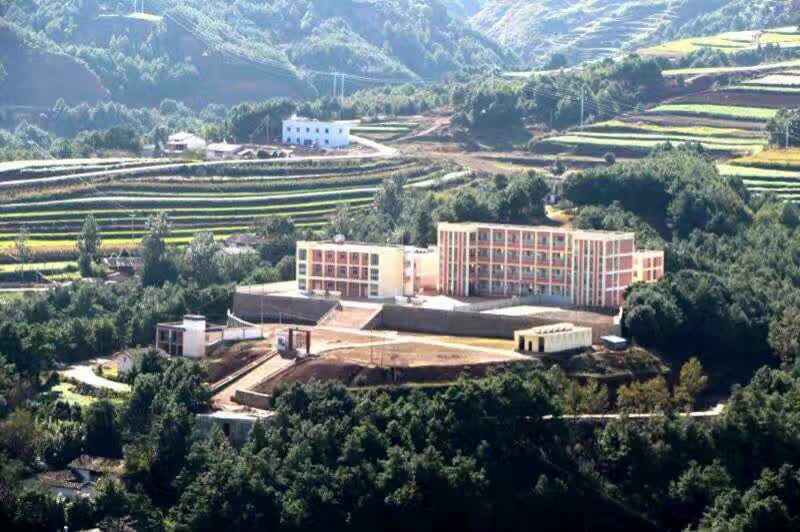 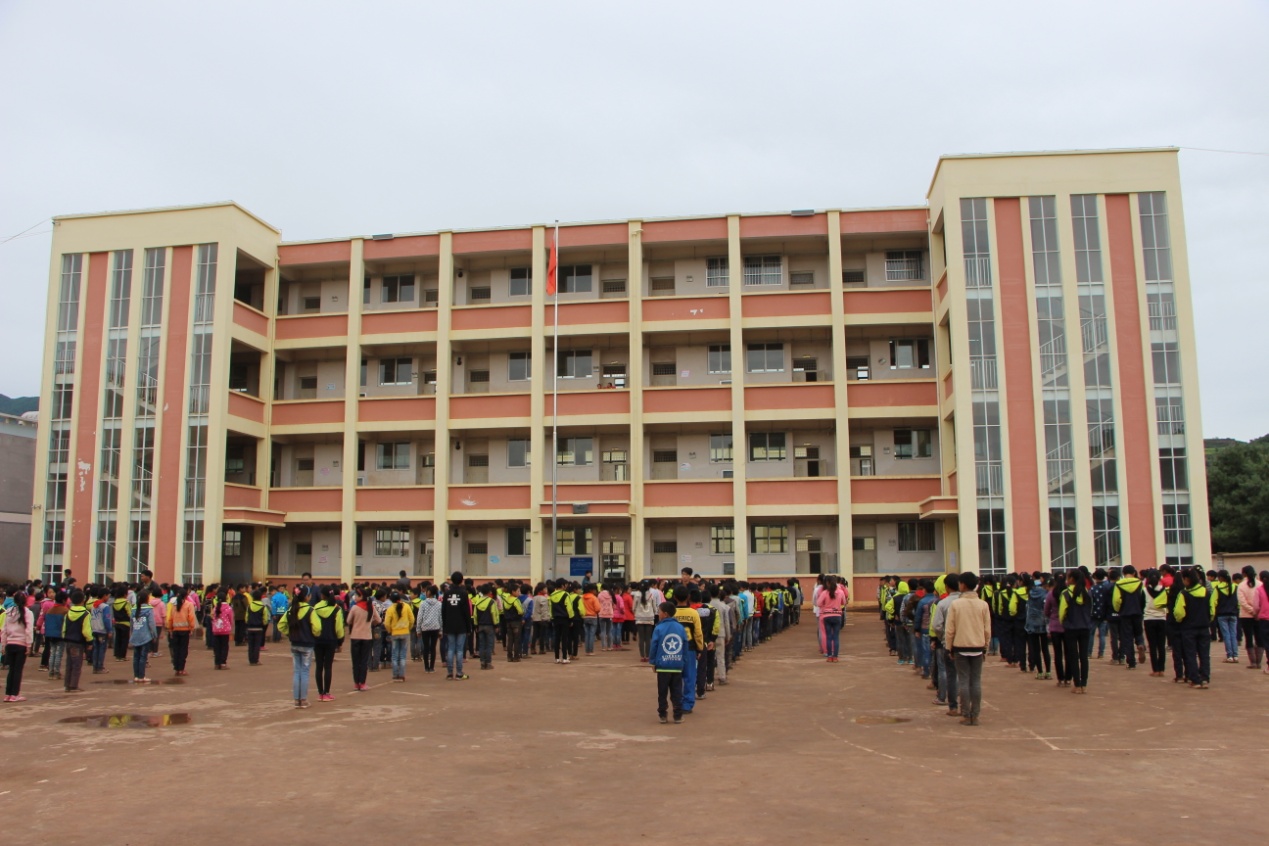 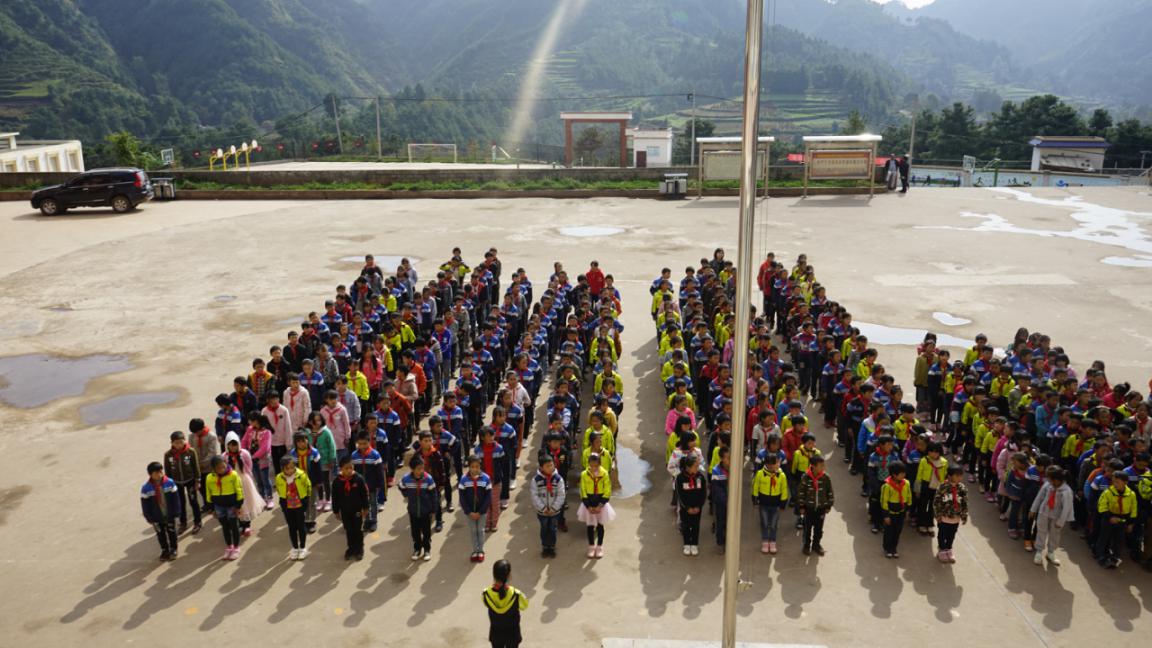 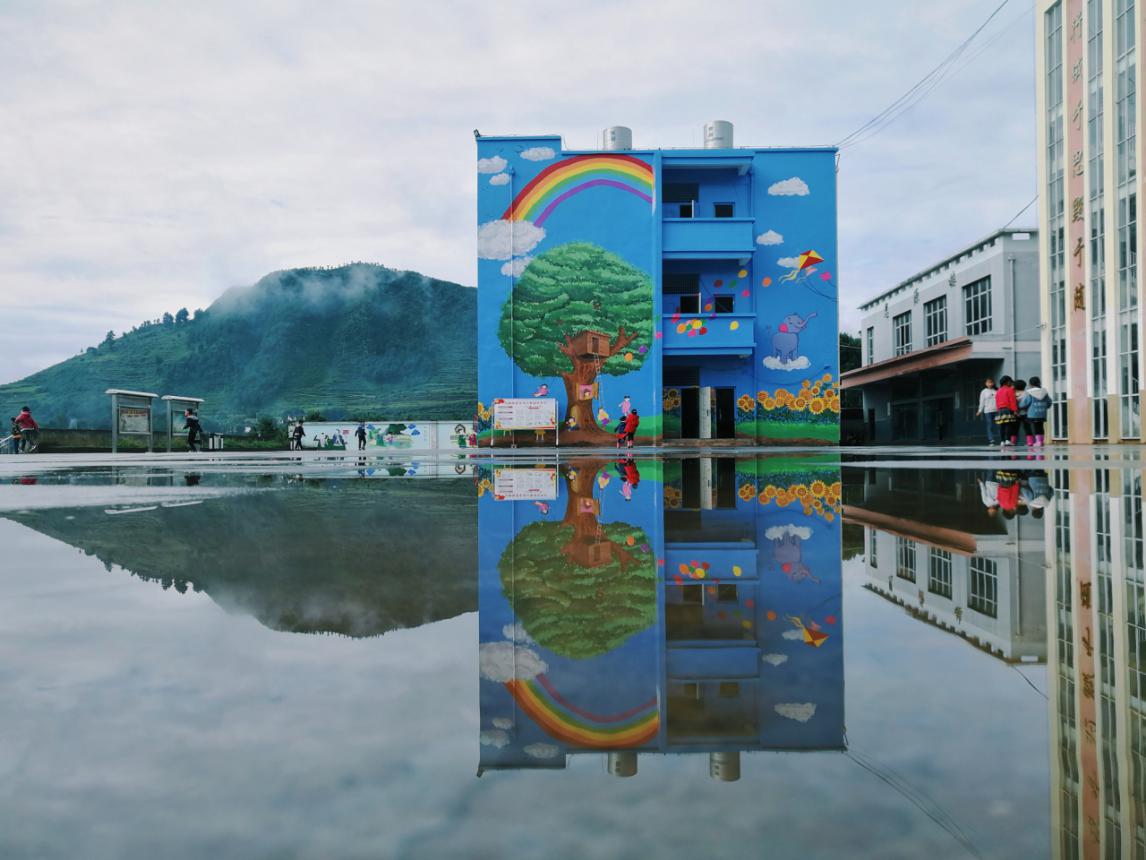 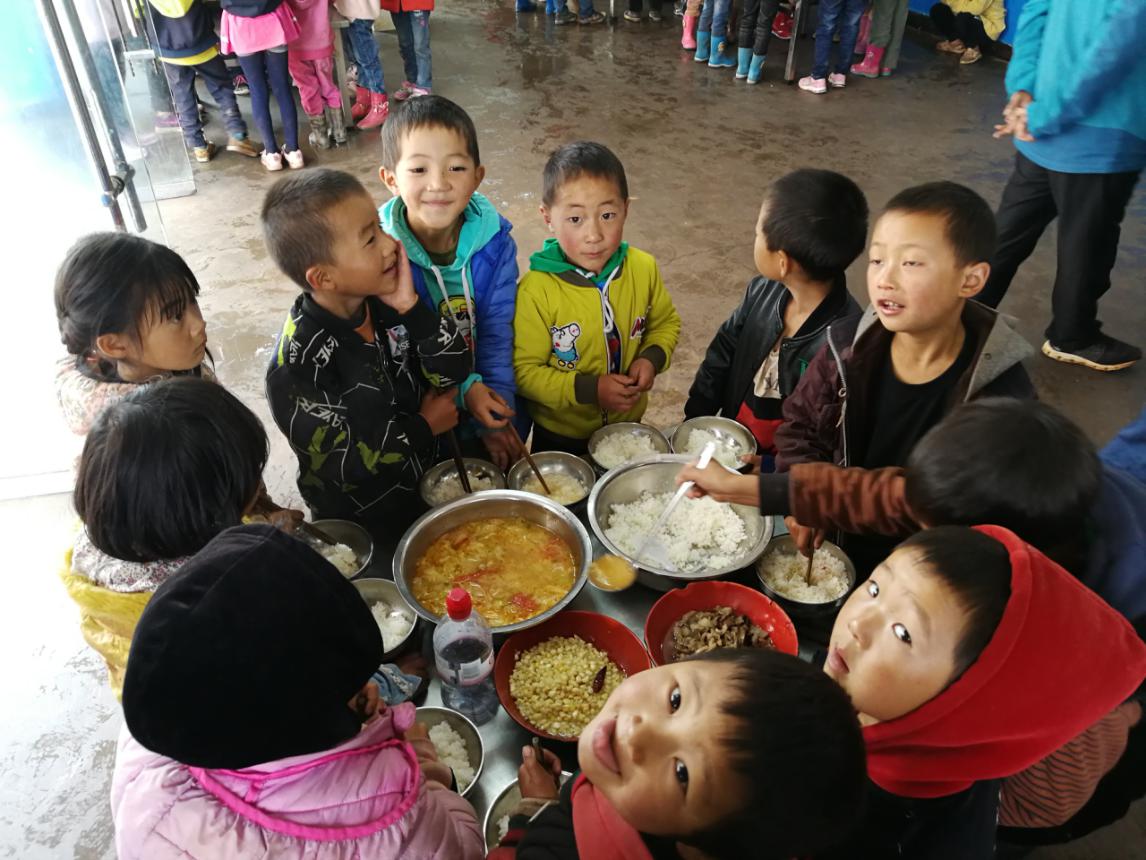 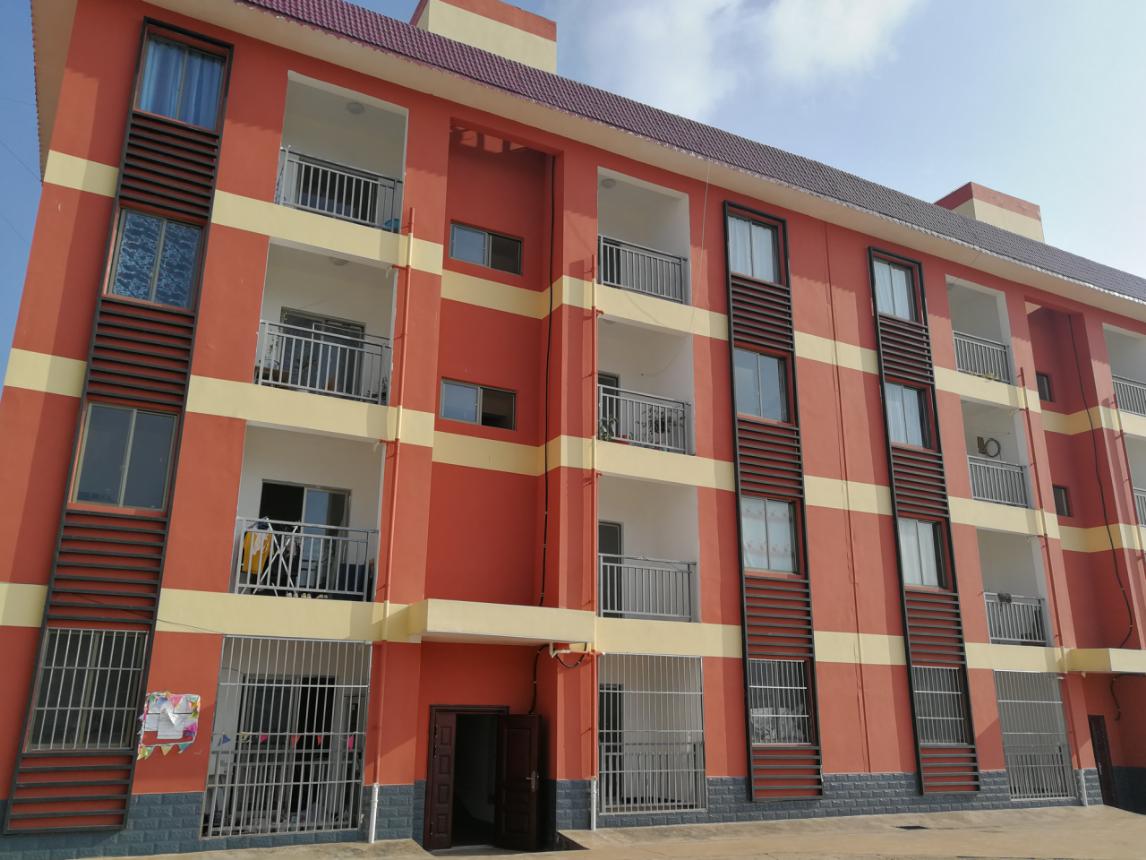 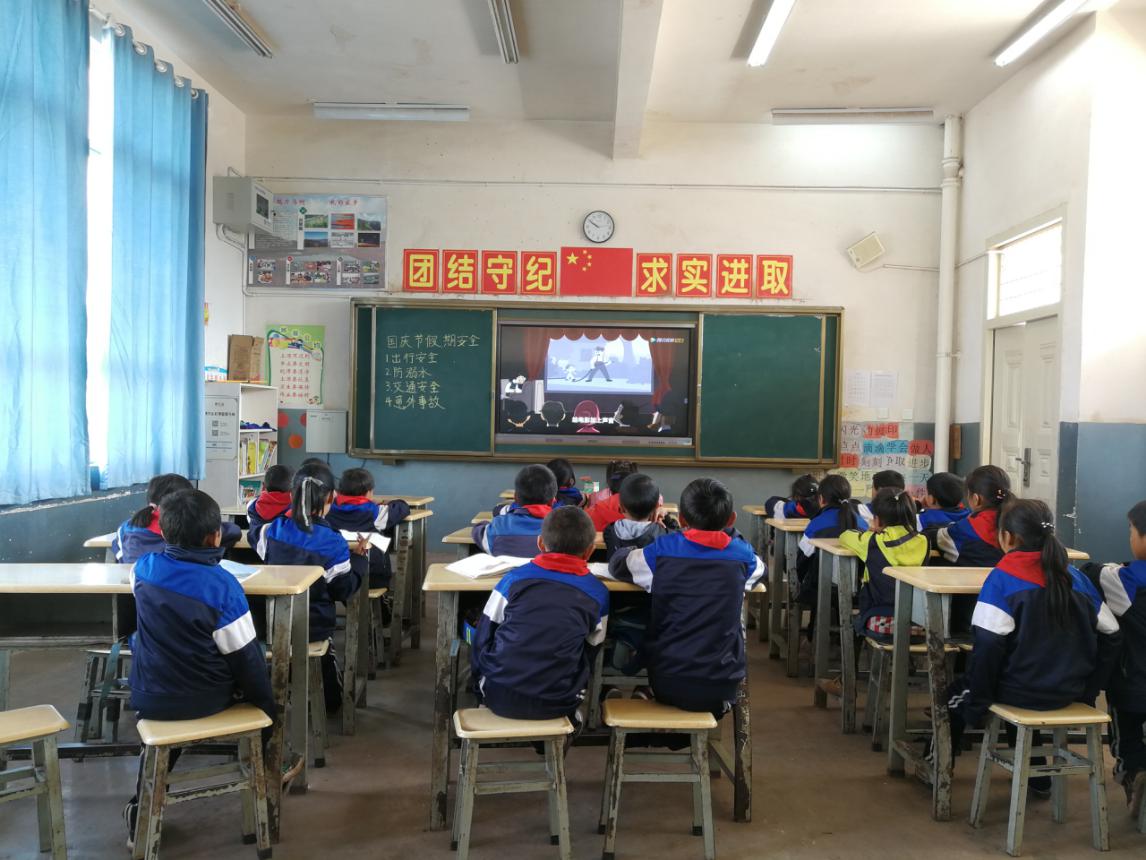 项目内容学校名称捷豹路虎希望小学学校位置云南省昭通市巧家县马树镇草皮地村校长姓名陈友书校长电话18787073565教师人数29人（含志愿者教师）志愿者人数9人班级数16（含3个幼儿园班级）学生人数548人平均班额34.3人师生比1：18.9班师比1:1.8平均课时量26节/周多媒体除现在的二年级教室外，其他班级教室均有多媒体设备